             OKPOYE ONORIODE TARI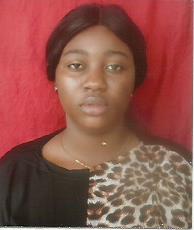            Contact Address: 18 Perembiri street D line portharcourt                         E-mail: tariokpoye@gmail.com                          Tel: 08135599720, 08096971244CAREER OBJECTIVETo work for an organization which provides me the opportunity to improve my skills and knowledge to grow along with organization objective.PERSONAL DATANationality:		NigerianSex:		FemaleDate of Birth:		24-07-1993Marital Status:		SingleState of Origin:		Delta State Local Govt Area:       		Warri NorthSKILLSCreative and good communication skillsGood financial planning and management.Proficient in computer application such as Ms.-word, Excel, Power-Point etc.Ability to carry out quality work efficiently and effectively.Ability to work under pressure with minimum supervisionVery high strength of characters, integrity INSTITUTION ATTENDED/EDUCATION QUALIFICATIONOxford Nursery and Primary School, Ugboroke, Warri Delta State        	1999-2005First School Living Certificate (FSLC)Dom-Domingos Secondary School, Warri Delta State.      			 2005-2011       Senior School Certificate Examination (SSCE)University of Benin, Benin City Edo State                                             	2015-2019       B.Sc. MathematicsE-Marketing Institute Dk-2500 Valby, Copenhagen Denmark            	2017      Diploma in MarketingACADEMIC AND PROFESSIONAL QUALIFICATIONS                                                                              National Youth Service Corps  Certificate                             		2020B.Sc. Mathematics.                                                                 2018Senior School Certificate Examination (SSCE).                    2011First School Living Certificate (FSLC ).                                2005OTHER PROFESSIONAL CERTIFICATION2020:Jobberman soft skills.                                        2020:Customer service skills2020:Administrative support2020:Sales and negotiation skills2020:Effective human resource administration2020:Essentials of Business continuity management system (BCMS)2020:Project management in practice-planning, scheduling and resource management2020;Ware house Management: inventory stock and supply 2020:Warehouse management Employees,saftey and warehouse costs2020:Ware house Management:principles,Trends and processes 2020:ISO quality management system (QMS)2020:ISO management system Audit Techniques and Best practice     2017: Diploma in social media marketing 2017: Diploma in internet marketing                                            2017: Diploma in search engine marketing                                 2017: Diploma in web analytics                                                       2013:  Diploma in computer operationsWORKING EXPERIENCE                                                            		DUMAAC PROJECT LIMITED                                                                    	2019 – 2020 Position: Administrative Assistant (NYSC)As a administrative assistant and customer service in Dumaac Project Ltd my job responsibilities include:Send and design quotations and invoice to clientsProvide office and administrative support to the teamManaging and answer company queriesManage office supplies stock and place ordersPrepare regular reports on expenses and office budgetsMaintain company calendar and schedule appointmentsSKY VIEW MEGA SYSTEM TECHNOLOGY LIMITED                             	2011 -2014Position: Office SecretaryAs an office secretary in Sky View Mega system technology limited                                                                    my job responsibilities include:Answering calls, taking messages and taking correspondenceselling of computers, CCTV , cables and Data networking accessoriesTyping, preparing and collating reports. HOBBIES Reading, writing and swimmingREFEREEMR. OLOWU OWINLecturer Dept. of MathematicsUniversity of BeninTel. 0803776358MR. FRANCIS NNANAStaff NNPCTel.07017483442